    28 апреля, в нашем детском саду проходили мероприятия, направленные на формирование у детей навыков личной безопасности.Задачи данных мероприятий:Разъяснить правила поведения, которые воспитанники должны выполнять, так как от этого зависит их здоровье и безопасность; закрепить навыки практических действий при учебной эвакуации по причине возникновения пожара; формировать знания и представления дошкольников о правилах пожарной безопасности. Воспитывать чувство ответственности, довести до сознания детей, к чему может привести нарушение правил дорожного движения; приобщать родителей воспитанников к проведению совместных мероприятий, направленных на формирование у детей основ безопасности жизнедеятельности.В нашей группе было организованно занятие по безопасному поведению детей в различных ситуациях: «Опасные ситуации на улице и дома», «Азбука безопасности», «Один дома». Была оформлена выставка рисунков «Осторожно, дорога», «Спички детям не игрушка». С детьми проведены беседы: «Что такое терроризм», «Профессия - спасатель».Была проведена предварительная работа с воспитанниками группы, чтение произведений детской художественной литературы: С. Маршак «Пожар», С. Михалков «Дядя Степа»,  В. Маяковский «Кем быть», Е. Хоринский «Спичка- невеличка»; рассматривание иллюстраций по теме «Будь осторожен», отгадывание загадок на тему «В мире опасных предметов»; проведение игр по ОБЖ, такие как: «Опасные и безопасные ситуации», «Можно-нельзя», «Сложи картинку», «Специальный транспорт», «Дорожные ситуации», «Горит-не горит», «Закончи историю».Для родителей воспитанников были оформлены родительские уголки по пожарной и антитеррористической безопасности «Что такое терроризм?», «Антитеррор», «Правила пожарной безопасности», «Как перевозить ребенка»; разработаны памятки о действиях по сигналам оповещения гражданской защиты.В результате проведенных мероприятий, дети получили и усвоили знания о правилах поведения на дороге, о правилах поведения во время пожара и при других чрезвычайных ситуациях, о поведении дома и на улице, научились применять полученные знания в играх, инсценировках, в повседневной жизни. 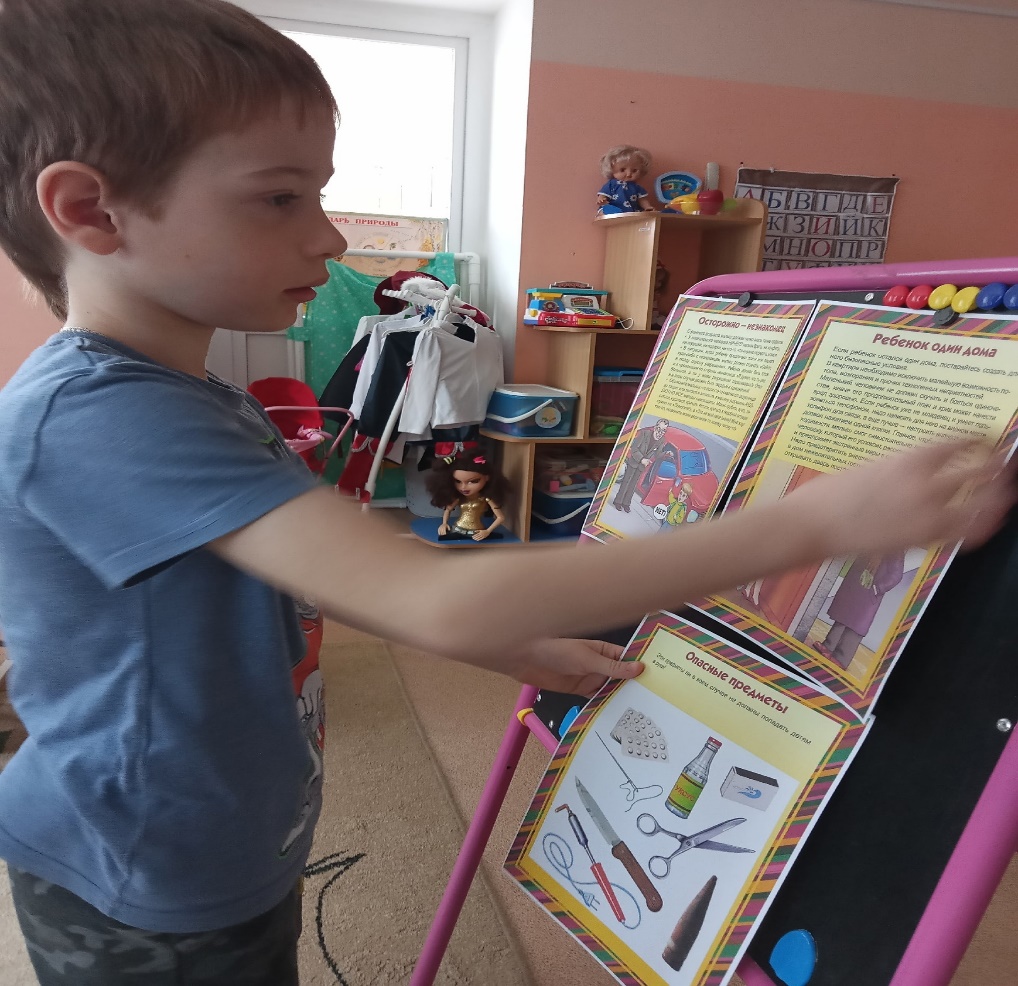 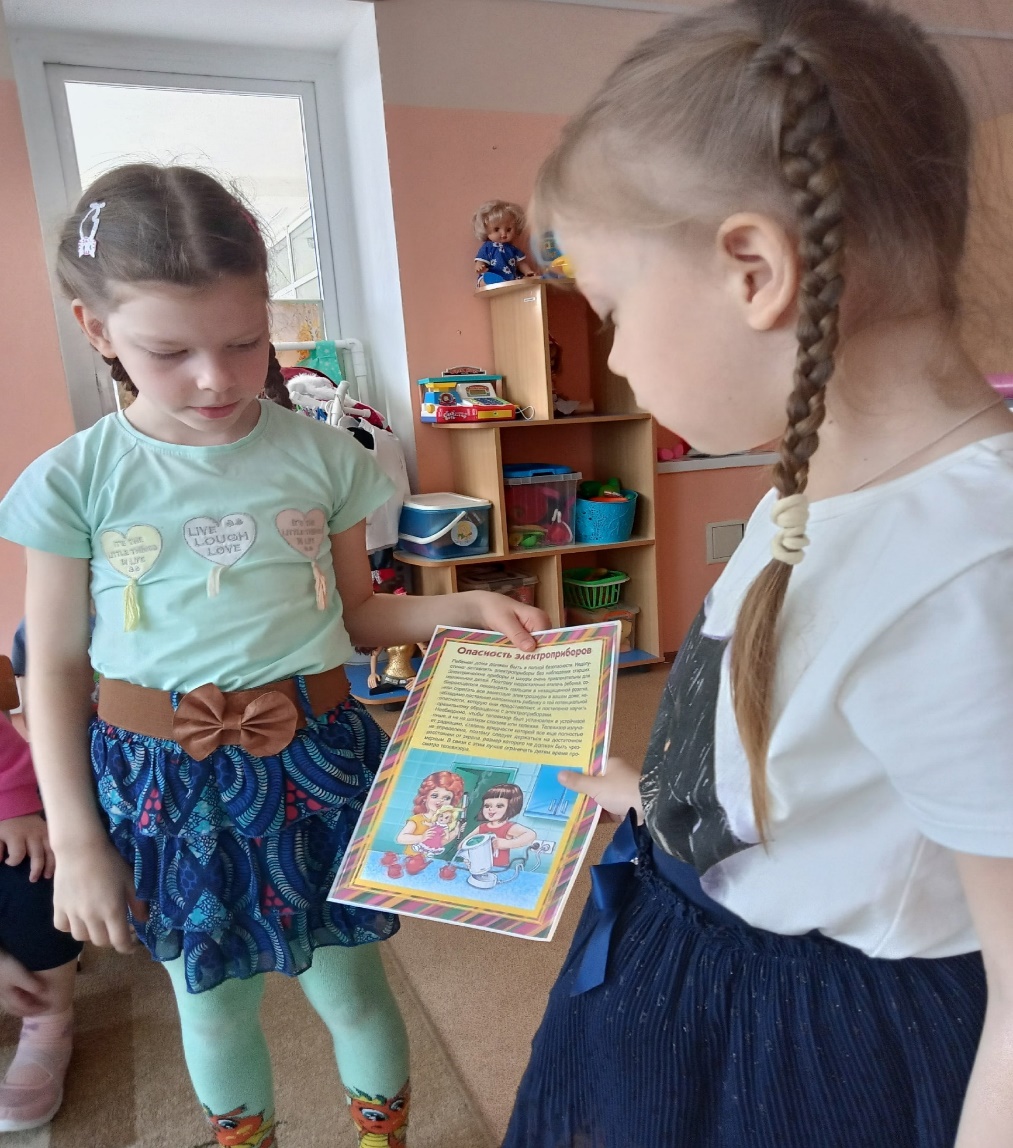 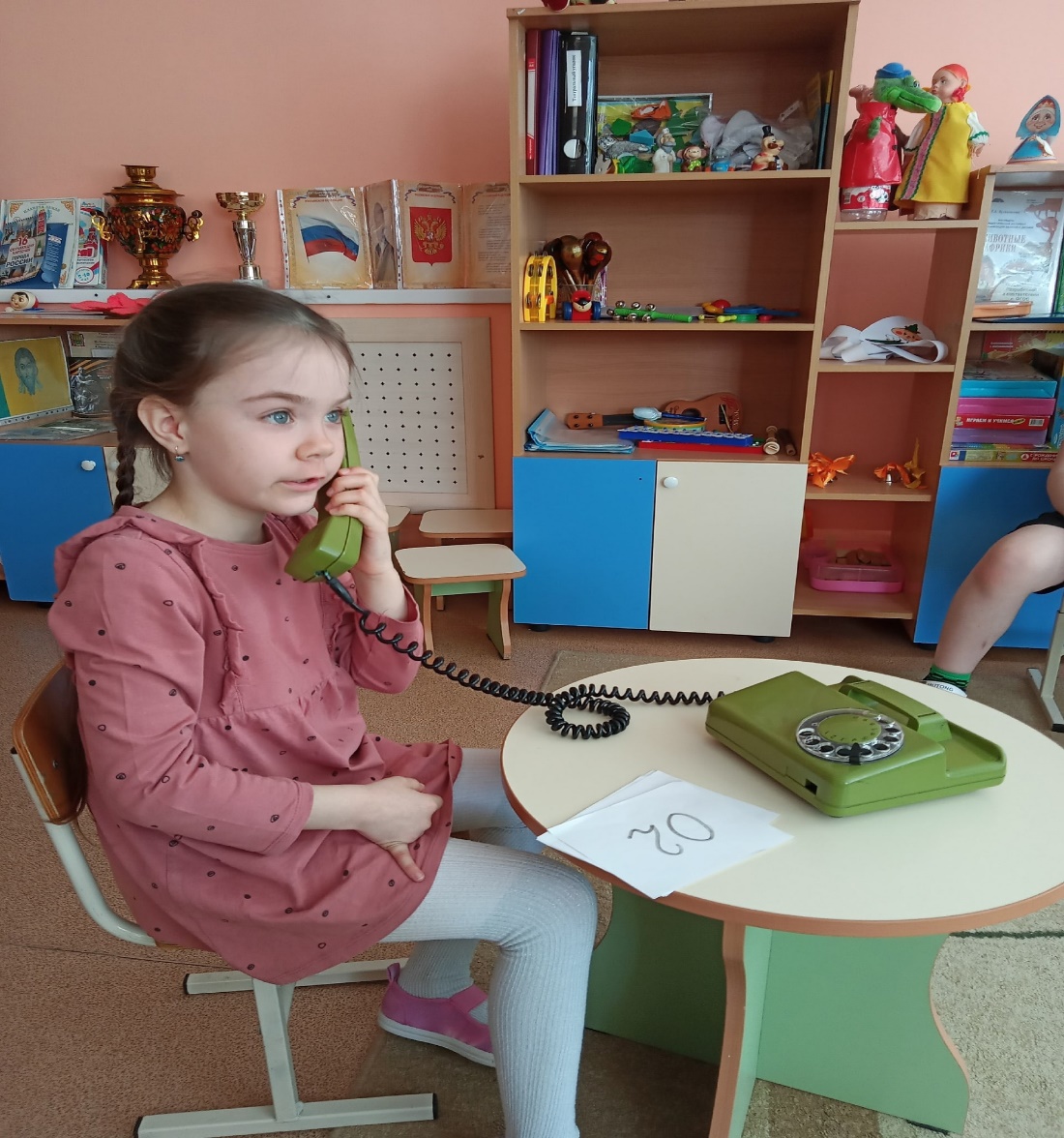 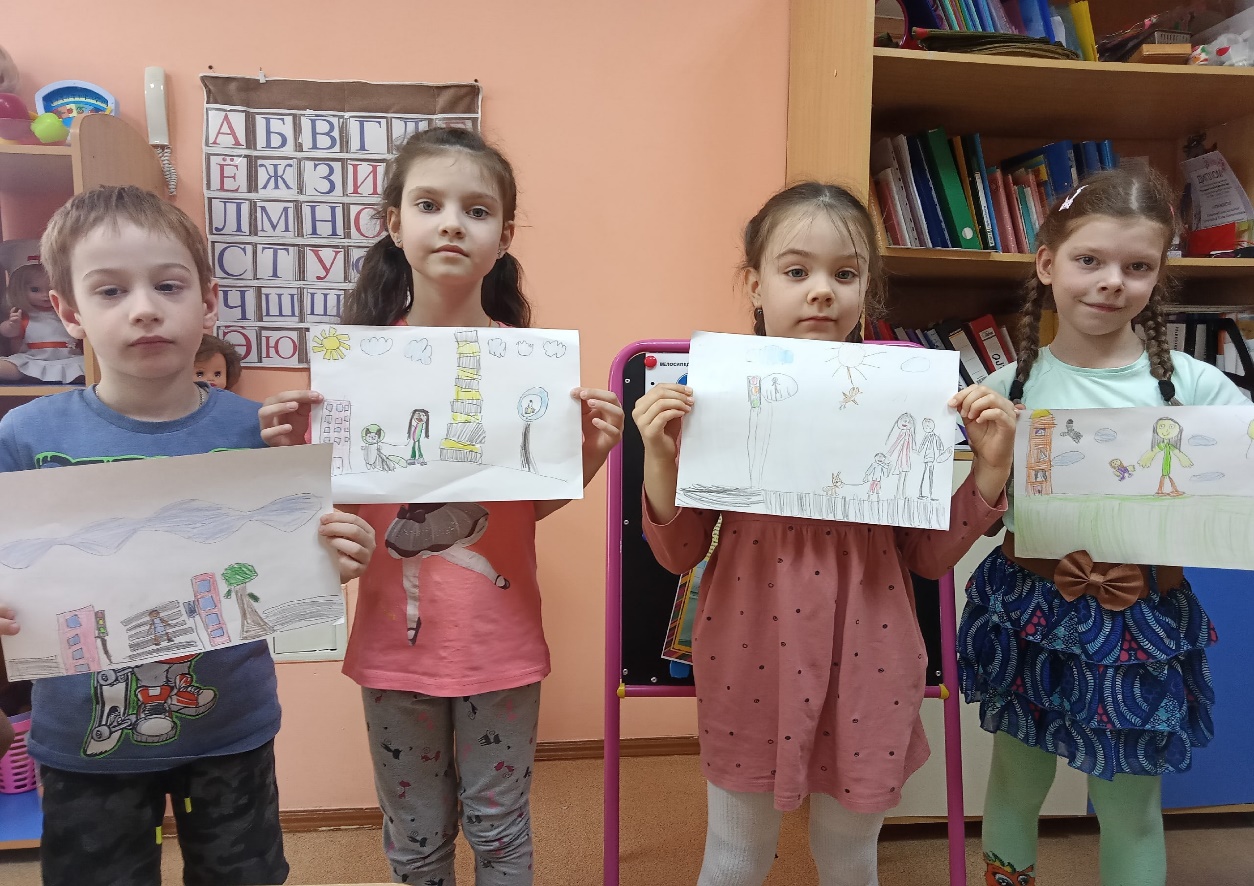 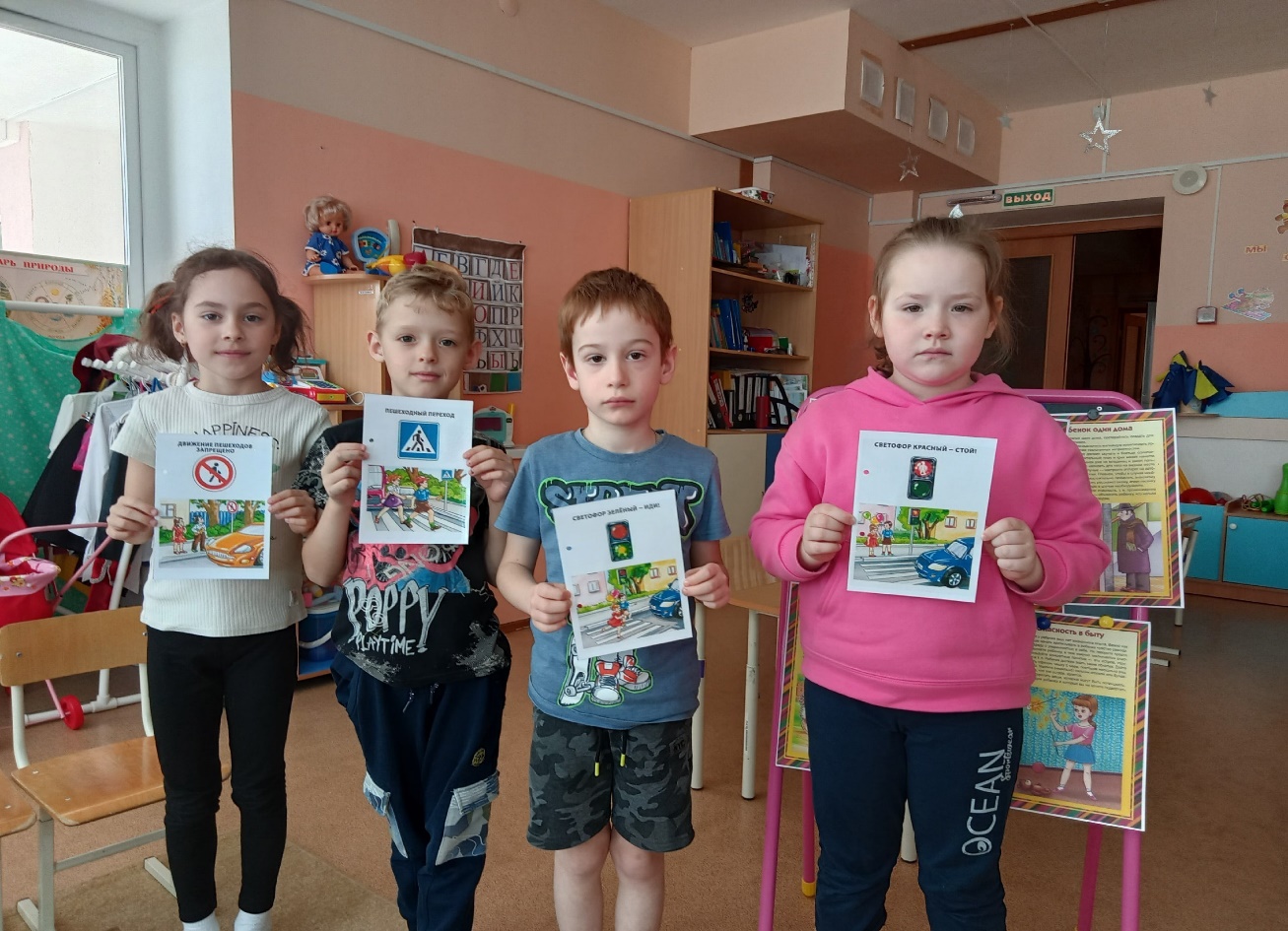 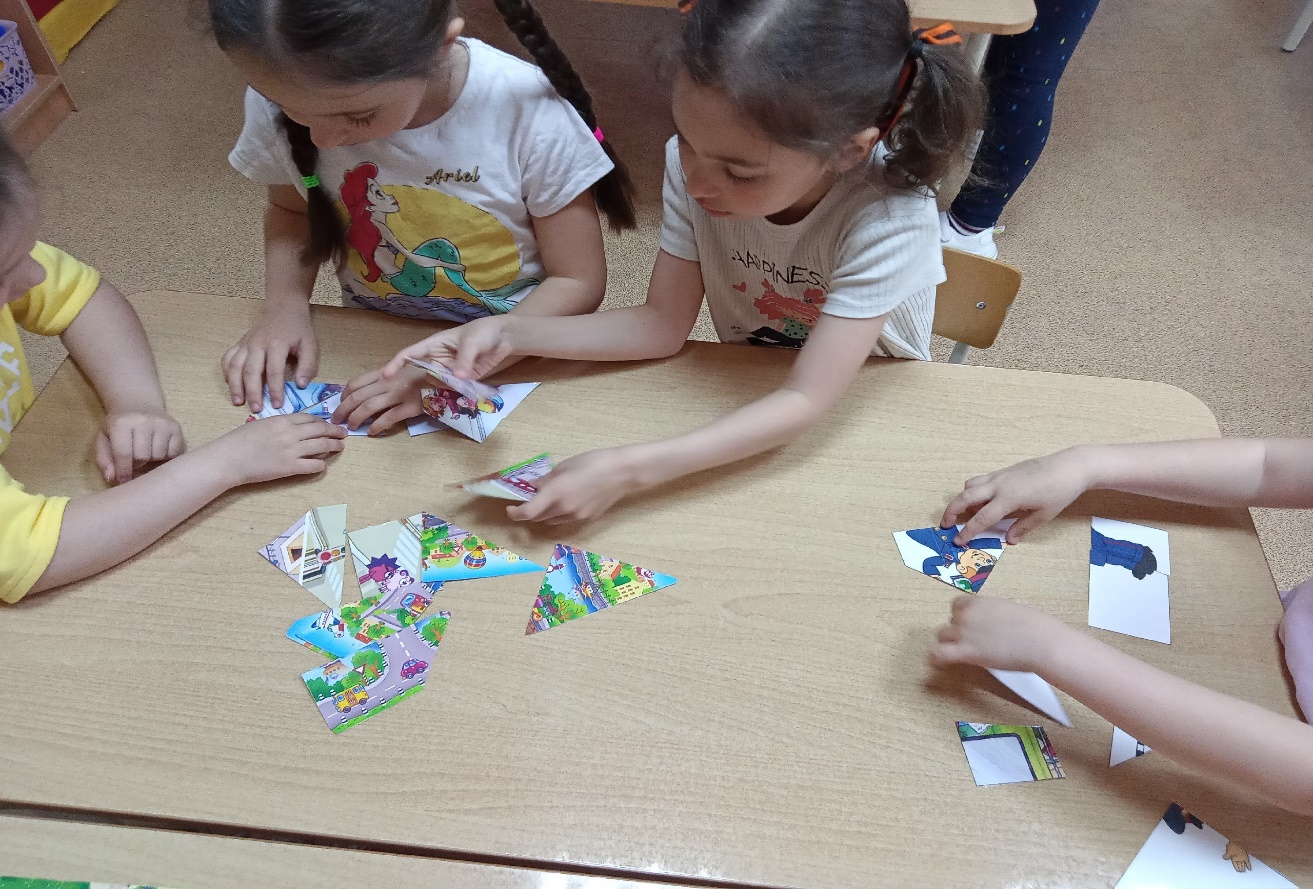 